Every day you will be asked to learn and apply the mathematical process in order to work towards achieving the curriculum expectations for this course (outlined on the back of this sheet). The mathematical processes that support effective learning are problem solving, reasoning and proving, reflecting, selecting tools and computational strategies, connecting, representing, and communicating. Accordingly, on a daily basis you should be seeking opportunities to demonstrate the expectations outlined below...Daily Expectations: 	Students can...use planning and processing skills to solve a variety of mathematical problems (e.g. interpreting the problem, making a plan, thinking critically and creatively when problem solving, modelling, solving, testing a solution, revising, forming conclusions, evaluating reasonableness, justifying, reflecting, etc.);demonstrate and apply knowledge of course specific content, and an understanding of its meaning and significance;transfer knowledge and skills to new contexts, making connections between various contexts;express and organize ideas and mathematical thinking using proper conventions, vocab, and terminology in oral, visual, and written forms.Curriculum Expectations:By our mid-cycle assessment on Tuesday, September 25th, you should be able to demonstrate and apply the following curriculum expectations. As we move our way through the cycle, come back to this page frequently to assess where you are at...what have you mastered? ...what are you struggling with? ...do you need to come in for extra help or travel during MSIP?Don’t wait until the day before, be an active and proactive learner. Number Sense and Algebra:Students can...substitute into and evaluate algebraic expressions involving exponentssimplify numerical expressions involving integers and fractionsapply “opposite operations” to simplify expressions and solve equationsadd and subtract polynomialsrearrange formulas involving variablesMeasurement & GeometryStudents can...solve problems involving the areas and perimeters of two-dimensional shapessolve problems involving the surface areas and volumes of prisms, pyramids, cylinders, cones, and spheres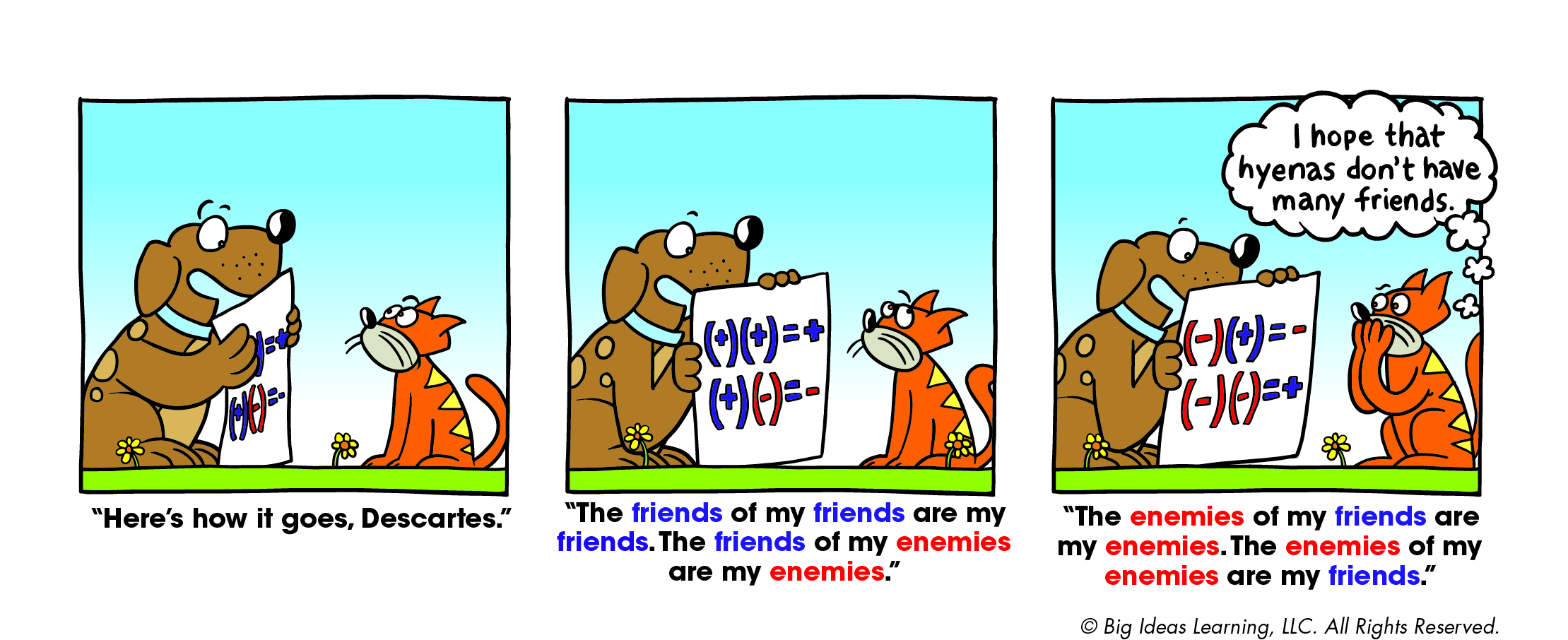 MPM1DI		                   CYCLE 1: Part ADateTopicHomework PracticeL1Tues. Sept. 4Course Introduction & 
100 Numbers ActivityStudent Information Sheet 
(Fill in the Google Form)& Cram.com-IntegersL2Wed. Sept. 5Battleship & Emoji GraphPunchline Graphing WorksheetL3Thurs. Sept. 6Paper Folding & R2D2Measurement WorksheetL4Fri. Sept. 7SkyscrapersInteger WorksheetL5Mon. Sept. 10Fractions ReviewFractions: Adding & Subtracting WorksheetL6Tues. Sept. 11Fractions ReviewFractions: All Operations WorksheetL7Wed. Sept. 12Exponents Introductionp. 114 #1, 2, 6, 7acf, 8, 14a, 18L8Thurs. Sept. 13BEDMASpg. 5 #4, 7 (without a calculator)BEDMAS WorksheetL9Fri. Sept. 14Perimeter, Area & Volumep. 414 #1bdf, 2ab, 4, 5p. 441 #4a, 7a 
p. 454 #1a, 9, p. 465 #1aL10Mon. Sept. 17Collecting Like Terms & 
Adding/Subtracting Polynomialsp. 151 #2, 5, 7a-d, 11, 12, 15aChallenge: p. 151 #15bL11Tues. Sept. 18Adding/Subtracting Polynomials & Degree/TypesPolynomial Terminology WorksheetL12Wed. Sept. 19Solving Simple Equationsp. 193 C3 #3, 5, 8-10, 12ac
 p. 215 #1bd, 2acfExtra Practice: Solve Me Mobiles (online)L13Thurs. Sept. 20Solving Multi-step Equationsp. 200 #1, 2, & 
Multi-step Worksheet 1aceg, 2aceg & 4abcFri. Sept. 21P.D. DAYL14Mon. Sept. 24Volume of Prisms & Spheresp. 441 #6, 9, 10, 13
p. 465 # 2, 12Tues. Sept. 25MID-CYCLE ASSESSMENT